Madrid Protocol Concerning the International Registration of MarksDeclaration made under Article 8(7)(a) of the Madrid Protocol:  ChileThe Director General of the World Intellectual Property Organization (WIPO) has received from the Government of Chile the declaration referred to in Article 8(7)(a) of the Madrid Protocol, whereby Chile wishes to receive an individual fee where it is designated in an international application, in a designation subsequent to an international registration and in respect of the renewal of an international registration in which Chile has been designated (instead of a share in the revenue produced by the supplementary and complementary fees).In accordance with Rule 35(2)(b) of the Regulations under the Madrid Protocol, the Director General of WIPO has, after consultation with the Office of Chile, established the following amounts, in Swiss francs, of the said individual fee:3.	This declaration shall have effect on July 4, 2022.  Therefore, the above-mentioned amounts will be payable where Chile(a) 	is designated in an international application which is received by the Office of origin on or after that date;  or(b) 	is the subject of a subsequent designation which is received by the Office of the Contracting Party of the holder on or after that date, or is filed directly with the International Bureau of WIPO on or after that date;  or(c) 	has been designated in an international registration which is renewed on or after that date.April 27, 2022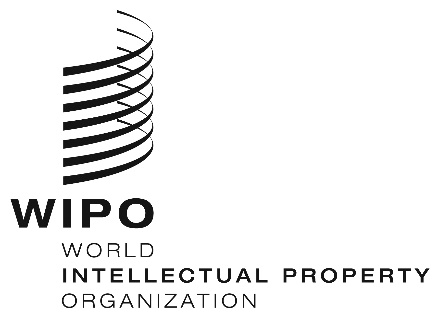 INFORMATION NOTICE NO. 14/2022INFORMATION NOTICE NO. 14/2022INFORMATION NOTICE NO. 14/2022ITEMSITEMSAmounts(in Swiss francs)Application or Subsequent Designationfor each class of goods or services298Renewalfor each class of goods or services446